ТЕХНИЧЕСКОЕ ЗАДАНИЕна поставку строительных материалов для ремонта здания конторы ОГУ «Пугачевская районная станция по борьбе с болезнями животных»Функциональные, технические и качественные характеристики, эксплуатационные характеристики объекта закупки:Требования к упаковке, отгрузке товара:Место поставки: Областное государственное учреждение «Пугачевская  районная станция по борьбе с болезнями животных», расположенное по адресу: 413720, Саратовская область, г. Пугачев, ул. 40 лет Октября, д.190, склад.Условия поставки: Поставка Товара осуществляется в объеме и ассортименте согласно Спецификации к Договору. Поставка и погрузочно-разгрузочные работы (в помещение учреждения) осуществляется силами и транспортом Поставщика и за его счет по указанному адресу Заказчика в рабочие дни с 08 часов 00 минут до 17 часов 00 минут. Упаковка, в которой отгружается Товар, должна соответствовать установленным в Российской Федерации стандартам и техническим условиям и при условии надлежащего обращения с грузом обеспечивать сохранность Товара во время транспортировки, перегрузов и хранении.На товар должны быть паспорта и (или) иная техническая документация. Товар должен соответствовать требованиям ГОСТ, ТУ.  Паспорт и руководство по эксплуатации должно быть на русском языке. На товар, подлежащий обязательной сертификации, Поставщик обязан при поставке вместе с товаром передать Заказчику, заверенные надлежащим образом копии таких сертификатов на поставляемый товар (либо документ его заменяющий), регистрационные удостоверения (при их наличии). Право собственности на товар переходит Заказчику с момента подписания сторонами документа о приемке.Все товары, входящие в комплект поставки, поставщик обязан передать, одновременно с товаром.Принятие  Товара, поставленного в соответствии с условиями договора, проверку количества, качества, ассортимента осуществляет уполномоченный представитель получателя непосредственно в момент приемки товара от Поставщика с оформлением документа о приемке.Заказчик имеет право отказаться от товара, если он не соответствует требованиям, предъявляемым к качеству товара, не имеет соответствующих документов, если прилагаемые документы не соответствуют поставленному товару.В случае если при приемке будет обнаружено оборудование ненадлежащего качества или ассортимента, получатель обязан отказаться от приемки такого оборудования, известив об этом Заказчика. При этом, Поставщик обязан заменить некачественный (дефектный) товар на качественный или соответствующий ассортименту в течение 14 (четырнадцати) календарных дней с момента предъявления Заказчиком (получателем) такого требования. Поставщик несет все расходы, связанные с заменой некачественного (дефектного) товара.Срок поставки товара: Поставка товара производится в течение 10 календарных дней с момента подписания договора и не должна превышать указанный срок.    Начальная (максимальная) цена договора (руб.) – 237 825,37  (четыреста пятьдесят три тысячи восемьсот пятьдесят триста тридцать семь тысяч восемьсот двадцать пять) рублей 37 копеек. Сроки и порядок оплаты: Расчеты по Договору осуществляются в безналичной форме платежными поручениями.Заказчик оплачивает товары по факту поставки, в безналичном порядке путем перечисления стоимости фактически поставленных товаров со своего лицевого счета, на расчетный счет Поставщика, реквизиты которого указаны в статье «Адреса, реквизиты и подписи сторон» Договора, на основании надлежаще оформленного и подписанного обеими сторонами Акта приема-передачи поставленных товаров, в течение 10 (десяти) календарных дней с даты подписания Заказчиком Акта приемки-передачи поставленных товаров.Порядок формирования цены Договора: Цена договора включает в себя общую стоимость поставляемого товара, доставку товара до места нахождения Заказчика, погрузку, разгрузку,  а также уплату таможенных пошлин, налогов, сборов, других обязательных платежей и прочих расходов, связанных с исполнением обязательств Участника по Договору.В случае если цена предложения Участника ниже начальной (максимальной) цены более чем на 25%, то Участник предоставляет подробное обоснование снижения цены (уточнённые сметы, перечень технических решений, снижающих стоимость работ и т.п.).В случае если в Запросе котировок принимают участие нерезиденты РФ или Участники, находящиеся в соответствии с Налоговым кодексом РФ на специальном налоговом режиме, то цена предложения Участника не должна превышать начальную (максимальную) цену, рассчитанную без НДС. Требования к безопасности товара: Товар должен быть пригодным для использования в соответствии с его назначением и должен соответствовать функциональным характеристикам, установленным производителем для данного вида товара. Наименование товара и производитель должны соответствовать наименованию товара и его производителю, указанным в представляемых при поставке товара документах.  Требования к техническим, функциональным характеристикам (потребительским свойствам) товара.Используемые материалы должны соответствовать требованиям действующих стандартов, норм, правил, технических условий, быть новыми, не бывшими в эксплуатации, иметь соответствующие сертификаты соответствия,  а также гигиеническое и санитарно-эпидемиологическое заключения, подтверждающие возможность их использования в  учреждениях. Копии перечисленных документов должны быть представлены Заказчику вместе с товаром.Поставщик может предложить эквивалент с обязательным предоставлением сравнительной таблицы характеристик запрашиваемого товара и предлагаемого к поставке с условием, что предлагаемый к поставке товар полностью соответствует запрошенным техническим характеристикам или превосходит их.Изделия не должны иметь производственных и иных дефектов.Требования к качеству поставляемого товара: Поставщик гарантирует качество и безопасность поставляемого товара в соответствии с действующими стандартами, утвержденными в отношении данного вида товара, и наличием сертификатов, обязательных для данного вида товара, оформленных в соответствии с законодательством Российской Федерации (при их наличии). Товар должен соответствовать характеристикам, установленным производителем для поставляемого Товара. Товар должен быть новым, не бывшим в употреблении. Поставщик несет все риски, связанные с хранением товара до момента передачи его Заказчику. Участник закупки гарантирует, что поставляемый товар, не имеет дефектов, связанных с качеством изготовления, материалами, либо проявляющихся в результате действия, упущения поставщика при нормальном использовании поставленных товаров. Остаточный срок годности товара должен составлять не менее 80 % процентов от срока годности указанного производителем, с момента поставки товара на склад заказчика. Товар при поставке должен сопровождаться следующими документами: сертификат соответствия системы сертификации ГОСТ Р Госстандарта России на поставляемый товар (в случае если товар подлежит обязательной сертификации); соответствующие санитарно-эпидемиологические заключения государственной санитарно-эпидемиологической службы Российской Федерации на русском языке; сертификат пожарной безопасности; техническая и эксплуатационная документация на русском языке. Сведения о документе, удостоверяющем соответствие установленным требованиям (сертификата соответствия или декларации о соответствии) указывается в товарной накладной или в приложении к ней. Копии документов, подтверждающих соответствие поставляемого товара установленным требованиям, прилагаются к товару.Гарантии качества распространяются на весь Товар. Поставщик гарантирует, что качество Товара соответствует требованиям технических регламентов (норм и правил), иных нормативных правовых актов и условиям договора.Поставщик обеспечивает гарантийные обязательства на поставляемый Товар. Срок гарантии наступает с момента поставки, а также обеспечить, при необходимости, в гарантийный период замену. В случае разногласия Сторон по выполнению гарантийных обязательств назначается независимая экспертиза.Товар должен соответствовать Техническим требованиям; правильно оформлены комплекты сопроводительных документов (акт приема-передачи товара, счет, счет-фактура и товарно-транспортная накладная), в соответствии с условиями договора; наличия/отсутствие внешних повреждений; наличие необходимых документов. В случае несоответствия товара спецификации Заказчиком составляется акт с перечнем дефектов. Поставщик обязан произвести бесплатную замену товара в течение 5 рабочих дней с момента обнаружения несоответствия указанным требованиям.Поставщик должен поставить Товар в место назначения в полном объеме, надлежащего качества и в сроки, предусмотренные договором и приложениями (спецификациями) к нему, своими силами и оборудованием, и сдать их заказчику по товарно-транспортной накладной.Требования к упаковке товара: Товар должен иметь необходимые маркировки и инструкции на русском языке, а также наклейки и пломбы, если такие требования предъявляются действующим законодательством Российской Федерации. Товар должен быть поставлен в упаковке (таре), обеспечивающей защиту товаров от их повреждения или порчи во время транспортировки и хранения. Упаковка должна соответствовать государственным стандартам, техническим условиям, другой нормативно-технической документации. Упаковка должна обеспечивать: безопасность и неизменность идентификационных признаков продукции при обращении в течение ее срока службы; защиту от воздействия механических и климатических факторов во время транспортирования и хранения, а также удобство выполнения погрузочно-разгрузочных работ. Упаковка (тара) товара должна отвечать требованиям безопасности жизни, здоровья и охраны окружающей среды, иметь необходимые маркировки, наклейки, пломбы, а также давать возможность определить количество содержащегося в ней товара.Требования к гарантийному сроку товара, работы, услуги и (или) объему предоставления гарантий их качества, к гарантийному обслуживанию товара, к расходам на эксплуатацию товара, к обязательности осуществления монтажа и наладки товара, к обучению лиц, осуществляющих использование и обслуживание товара: Качество Товара, поставляемого по договору, должно соответствовать требованиям ГОСТов (в случаях, когда нормативными правовыми актами Российской Федерации соблюдение требований ГОСТа обязательно). На поставляемый Товар Поставщик дает гарантию качества в соответствии с нормативными документами на данный вид Товара. Наличие гарантии качества удостоверяется выдачей Поставщиком гарантийного талона (сертификата) или проставлением соответствующей записи на маркировочном ярлыке поставленного Товара. Срок предоставления гарантии качества товара должен быть не менее срока годности, установленного производителем.Согласовано:
Инженер-механик ________________ П.С. ФилатовПриложение № 1 к ИЗВЕЩЕНИЮ О ПРОВЕДЕНИИ ЗАПРОСА КОТИРОВОК В ЭЛЕКТРОННОМ ВИДЕ на поставку строительных материалов№ п\пНаименованиеТребования к техническим характеристикам, функциональным характеристикам (потребительским свойствам) товара, работы, услуги, к размерамЕд. изм.Кол-во1Болт анкерный с гайкой Применяется для монтажа различных конструкций (стальные конструкции, барьеры, ограждения и тд) в полнотелых материалах. Состоит из втулки, шпильки с конусом на конце и гайки-прокладки.Диаметр установки, мм – 10Длина анкера, мм – 130Материал – стальПокрытие  - желтопассивированный. шт.172Дюбель U-Fix или эквивалентТип - универсальныйМатериал -пластикДиаметр, мм - 6Длина, мм - 37Диаметр отверстия под дюбель, мм - 6Фасовка, шт - 200; Метиз в комплекте.шт.2003Псул Предварительно сжатая паропроницаемая уплотнительная лента, с клеевым слоем.Температура применения: от - 10 до + 35Плотность, кг/м.куб – не менее 35Ширина, мм - 20Толщина, мм - 40Длина, м – 5шт.14Гвоздь строительный Материал – стальДлина – 120 ммДиаметр – 4 ммТип шляпки – плоская Без покрытия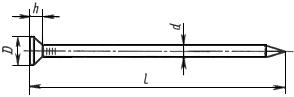 кг85Винт с потайной головкой Винт представляет собой стержень с резьбой на одном конце и головкой в потай на другом. Головка винта служит для прижатия соединяемых деталей и захвата винта отвёрткой или другим инструментом.Материал – углеродистая стальДиаметр резьбы  – М4 Вид резьбы - полнаяДлина - 40 ммПокрытие – оцинкованный.шт.706Саморез Строительный крепеж - предназначен для соединения различных строительных сооружений и конструкций.Материал - стальНаконечник – острыйШлиц - Phillips (PH)Диаметр, мм – 3,5Размер шлица – РН2Длина, м – 25Наличие пресс-шайбы - нетПокрытие – оксидированныйЦвет покрытия – черныйФорма головки – потайнаяТип резьбы – мелкая, полная.шт.1387Саморез острый Материал – сталь, покрытие Цвет - белыйL длина, мм - 10,45-11,55А диаметр головки, мм - 7,39-8,00D1 наружный диаметр, мм - 3,43-3,58Q глубина, мм - 2,40-2,80R радиус, мм - 0,60 Шлиц - Phillips №2Назначение - металл толщиной до 0,9 ммшт.3688Утеплитель джутовый Прокладочный, теплоизоляционный материал, применяемый для утепления швов и проемов деревянных стен, оконных и дверных коробок, стыков.Тип товара – утеплительДлина, м – 20Ширина, мм – 100Толщина, мм - не менее 12Материал – джут.м609Профиль ПН Профиль направляющий (ПН) - металлический, потолочный, представляет собой длинномерный элемент, выполненный методом холодной прокатки на современном профилегибочном оборудовании из тонкой стальной ленты.Материал - стальВысота профиля, мм – 27Длина, мм – 3000Ширина, мм – 28Толщина, мм – 0,5.шт.2010Профиль ПП усиленный ЭкстраВид – профиль для гипсокартона, потолочный (ПП), представляет собой длинномерный элемент, выполненный методом холодной прокатки на современном профилегибочном оборудовании из тонкой стальной ленты.Материал - стальВысота, мм – 27Длина, мм – 3000Ширина, мм – 60Толщина, мм – 0,6.шт.6711Подвес прямой усиленный СВПодвес прямой для ПП профиля Габаритные размеры 60х30х125 мм, толщина 0,9 мм.Расчетная нагрузка подвеса составляет 40 кг. Служит для обеспечения надежной фиксации к базовому основанию. Подвес изготовлен из стальной ленты 0,9 мм толщиной и представляет собой металлическую полосу с боковыми надрезами по периметру и отверстиями по плоскости.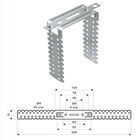 шт.54312БыстроэмальКраска – акриловая, для любых поверхностей:по дереву, металлу, бетону, старым лакокрасочнымпокрытиям, по обоям. С  защитой от синевы, плесени,от мгновенной коррозии.Цвет – белыйПосле высыхания пленка ровная шелковисто - матоваяВремя высыхания до степени 3 при температуре (20±2)°C -не более  1 часаДинамическая вязкость, мПа*с(100 rpm) - 1600-4000Расход на однослойное покрытие  (с учётом особенностей поверхности) - 1 кг на 10 м²Фасовка - ведро ПЭТ – 5,4 кг.шт.413Гипсокартонный лист влагостойкийТип листового материала - гипсокартонный лист (ГКЛ)Свойства листа - влагостойкийГабариты листа - 1200х2500х12.5ммВарианты кромок - утоненная кромкаОбласть применения - для стен, для перегородок, для потолковНазначение - для внутренних работГруппа горючести - Г1 (слабогорючие)Прочность на изгибе - 5.5Площадь листа - 3 м²Вес - 26.4 кг.шт2714Керамогранит Вид работ: внутренние, наружныеНазначение: универсальнаяОбработка поверхности: без обработкиНеполированныйЦвет – серыйПоверхность - матоваяШирина, мм- 300Высота, мм - 300 Толщина, мм - 8Количество плитки в коробке, кв.м. - 1.53Кол-во плитки в коробке, шт. - 17Форма - квадратная.м212,515Кирпич 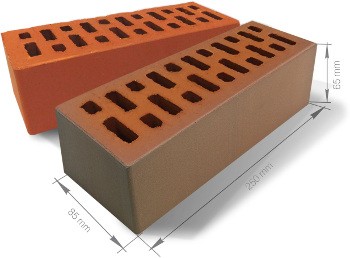 Тип – ЕВРО одинарный, керамический, облицовочныйЦвет - красный		Размеры (Д*Ш*Т) мм – 250/120/65 Индекс прочности – М 150-250Морозостойкость – не менее F 100.шт.12316Цементно-песочная смесь Сухая смесь (универсальная) из портландцемента и сухого песка. Предназначена для выполнения кладочных, монтажных и ремонтных работ, оштукатуривания стен, потолков и других поверхностей, в том числе под шпатлевание, покраску и клейку обоев. Наносится на бетонные, цементно-известковые, цементно-песчаные, кирпичные основания. Пригодна для внутренних и наружных работ.Марочная прочность:  М 200  Цвет серый. Жизнеспособность раствора - 90 минут.Температура основания - от +5 до +30 градусов С Прочность при сжатии через 28 суток - 15 МПа Прочность сцепления при отрыве - 0,3 МПаВремя твердения  - 24 часа Морозостойкость - 50 циклов. Вес – 30 кг.шт2517СтеклохолстМатериал представляет собой нетканые листы на основе стекловолоконных нитей, которые подвергаются прессованию. Форма выпуска материала – рулоны.Тип фасовки  - штукаШирина, м - 1 Площадь, кв.м. - 50 Длина, м -  50 Плотность,  г/м2 - 25 Влагостойкость -  влагостойкий.шт.218Монтажная лента Тип продукта - лента герметизирующаяМатериал - бутилкаучукШирина, мм – 15Длина, м – 50Толщина, мм – 0,1Двусторонняя самоклеющаяся монтажная лента на антиадгезионной бумаге, обеспечивает надежное паро-воздухонепроницаемое соединение. Используется как универсальная монтажная и герметизирующая лента при установке пароизоляции и подкровельных пленок на ограждающих конструкциях зданий.шт.119Лента демпферная Форма - лента Тип – демпфернаяРазмер - 10/0,1-11Толщина, мм – 10Ширина, мм – 100Длина, м – 11Для пола - даПредназначена для компенсации температурного расширения цементной стяжки в системах отопления типа «тёплый пол». Полиэтиленовая плёнка служит для предотвращения затекания жидкого цементного раствора под нижнюю кромку ленты.шт.120Лента соединительнаяЛента самоклеющаяся (ТЕХНОНИКОЛЬ или эквивалент) .Материал - акрилДлина, м – 25Ширина, мм – 60Применяетя для герметичной проклейки примыканий полотнищ пароизоляционных пленок, гидромембран и диффузионных ветрозащитных мембран, приклейки мембран и пароизоляции к кирпичным, деревянным и оштукатуренным поверхностям, проходящим (проникающим) балкам, опорам, а также в угловых соединениях оконных и дверных проемов. Не теряет адгезионный свойств при повышенной влажности.шт.121Рубероид РПП-300 без посыпкиРулонный изоляционный материал.Модификация - РППОснова – кровельный картон плотностью 300 г/м2Термостойкость, °С – не менее 80.шт.122Серпянка Тип - сетка строительная самоклеющаяся (из стеклоткани с клеевым слоем)Ширина, мм -  50Длина, мм -  45Применение - для армирования трещин на потолках и стенах перед покраской или оклеиванием обоями, для защиты поверхностей от образования трещин.шт123Серпянка Тип - сетка строительная самоклеющаяся (из стеклоткани с клеевым слоем)Ширина, мм -  50Длина, мм -  20Применение - для армирования трещин на потолках и стенах перед покраской или оклеиванием обоями, для защиты поверхностей от образования трещин.шт124Конструкция ПВХ – окно пластиковоеЦвет изделия – белыйЗаполнение – 32 СПД Теплопакет 2.0 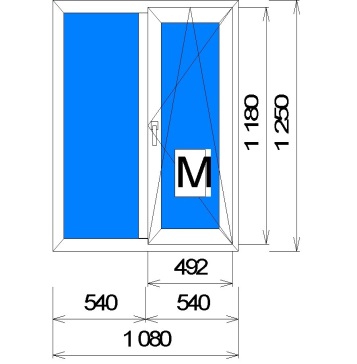 Площадь изделия – 1,35 м2Система – EXPROFПрофиль- EXPROF Profecta Plus 70 (5-к)Фурнитура- AXSOR-поворотно-откидная балконная защелка – нетблокиратор+микролифт – нетручка оконная - стандартступенчатое проветривание - есть.Конструкция – 1080*1250 ммМоскитная сетка оконная есть.шт124Конструкция ПВХ – окно пластиковоеЦвет изделия – белый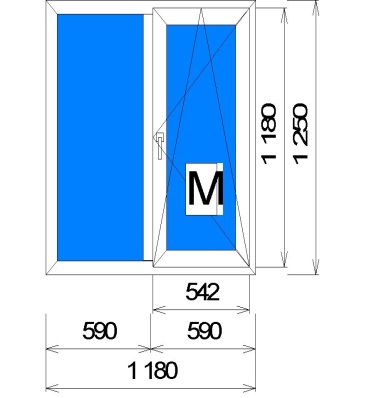 Заполнение – 32 СПД Теплопакет 2.0 Площадь изделия – 1,35 м2Система – EXPROFПрофиль- EXPROF Profecta Plus 70 (5-к)Фурнитура- AXSOR-поворотно-откидная балконная защелка – нетблокиратор+микролифт –нетручка оконная - стандартступенчатое проветривание - есть.Конструкция – 1180*1250 ммМоскитная сетка оконная есть.шт125Клей (флизелин)Назначение - для приклеивания обоев на флизелиновой основе, а также всех типов обоев в зависимости от его концентрации в водном растворе, для предварительной обработки стен.Антигрибковый - даРасход - бумажные - 0.12 - 0.14 кг/кв.м, легкие виниловые - 0.12 - 0.15 кг/кв.м, тяжелые виниловые - 0.13 - 0.16 кг/кв.м, флизелиновые - 0.16 кг/кв.мРасход воды - бумажные - 25 л/кг, легкие виниловые - 22.5 л/кг, тяжелые виниловые - 20 л/кг, флизелиновые - 20 л/кгВремя приготовления - 10 мин.Вес, гр. – 200Состав – крахмал модифицированныйСрок годности – не менее 3 лет.шт.1026Герметик силиконовыйВысококачественный однокомпонентный нейтральный силиконовый герметик для герметизации и заполнения швов и стыков как внутри, так и снаружи помещения. Содержит специальное антисептическое средство, препятствующее образованию плесени.Цвет - белый, прозрачный Система отверждения - ацетатная Плотность  -  0,98 г/см3 Температура нанесения -  +5ºC…+40ºC Запах - лёгкий специфический запах в процессе отверждения, исчезающий после отверждения. Время образования поверхностной пленки - 15 минут (примерно 23 C/ влажность 50 %) Скорость отверждения - 2 мм/1 день (около 23 C/ влажность 50 %) Температура эксплуатации - от - 40 C до + 150 C. Объем – 280 мл.шт.627Клей Момент-Монтаж суперсильный или эквивалентАкриловые жидкие гвозди на водной основеВес - 300 гВодостойкий - даУпаковка - картриджВремя схватывания - 20 мин.Время полного высыхания - 24 чВремя корректировки - 5 мин.Область применения - для внутренних и внешних работСклеиваемые материалы - пенополистирол, пластик (ПВХ), дерево, пенопласт, гипсокартон, ДСП, МДФПервоначальная сила схватывания - 40 кг/м²Расход - 0.1 кг/м²Расход (в погонных метрах) - 12 мМинимальная температура нанесения - 10 °CМинимальная температура эксплуатации - 20 °CМаксимальная температура эксплуатации - 70 °C.шт428Эластичный клей для плитки Вид - высокоэластичный, водостойкийТип применения - для внутреннего применения, Для наружного примененияОбъекты применения - для бассейна, для пола, для стенМатериал назначения - плитка керамическая, керамогранит, гранит, натуральный камень, плитка клинкерная, теплый полМатериал основания - бетон, штукатурка, гипсокартон, ячеистый бетон, ДСП, гипсоволокнистые листы, ОСП, керамическая плиткаОснова – цементнаяЖизнеспособность раствора, мин – 120Температура применения, С - +5 -  +30Температура эксплуатации , С - -50 - +80Расход воды на 1 кг сухой смеси, л – 0,29Цвет – серыйАдгезия – 1,4 МпаФасовка, кг – 25Срок годности, мес. – 12.шт529Затирка Сухая смесь, повышенной влагостойкости с противогрибковой пропиткой, для наружных и внутренних работЦвет - мятаОснова смеси - цементнаяТип смеси - сухая смесьНазначение - для затирки швовКомпонентность - однокомпонентнаяРазмер шва - 1-5 ммЖизнеспособность раствора - 1 чВремя твердения - 24 чТемпература эксплуатации - -50–70 °CТемпература применения - 5–30°CРасход - 0.4–0.7 кг/м²Расход воды на 1 кг смеси - 0.33 лПлотность - 1.75 г/см³Морозостойкость - F100Фасовка - 2 кг.шт630Грунтовка Тип - грунтовка, готовый растворОбласть применения - для наружных и внутренних работПоверхность обработки - газобетон, камень, цемент, бетон, гипсокартон, дерево, кирпич, штукатуркаСвойства - глубокого проникновения, укрепляющаяФасовка (объем), л - 10 Основа - акриловаяРазбавитель - водаМин. время высыхания, ч - 2 Макс. время высыхания, ч - 4 Плотность,  кг/м³ - 1000 Минимальный расход, л/м² - 0.1 Максимальный расход,  л/м² - 0.2. шт231Пена монтажная PENOSIL GOLD GUN-65 PROF или эквивалентМонтажная пена для использования с пистолетом, c увеличенным выходом до 65 литров (при температуре +23°С и относительной влажности 50%)Категория - летняяОбладает равномерной мелкопористой структурой, повышенной производительностью, сильной адгезией и хорошими теплоизоляционными свойствами.
Применение - для установки и герметизации оконных и дверных блоков, подоконников, стеновых панелей, для заполнения пустот и швов,  для тепло- и звукоизоляции помещений, систем кондиционирования, монтажа технических коммуникаций.
Объем, мл – 875Способ нанесения – профессиональнаяТемпература применение, ºС - от –5 до +30 Время полной полимеризации пены, сут -1 Необходимо защищать от УФ-излучения.шт532Шпаклевка Ветонит LR+  или эквивалентФинишная шпаклевка на полимерном связующем для отделки стен и потолков в сухих помещениях.Цвет – белый Связующее - полимерный клей Водостойкость - не водостойкая Заполнитель – известняк Максимальная фракция, мм - 0,3 Расход смеси кг/м2/мм - 1,2 Расход воды, л/кг - 0,36 Рекомендуемая толщина слоя (одно нанесение), мм - 1-5 Время использования с момента затворения водой (при хранении в закрытой таре), суток - 1(2) Время высыхания (одного слоя) при 20°С, суток – 1 Фасовка - Бумажный мешок 20 кг Хранение не менее 18 месяцев со дня изготовления, при условии хранения в заводской упаковке в сухом помещении.шт233Штукатурка Основа смеси – гипсоваяВес - 30 кгТолщина слоя - 5 - 30 ммНазначение для внутренних работТемпература применения - 5-30°CВид штукатурки - выравнивающая штукатурка, ручного нанесения, не требующая шпаклеванияМатериал основания - пазогребневые плиты, пеногазобетонные блоки, бетон, гипсокартон, цементная штукатурка, ЦСПНазначение - для потолка, для стен, под декоративные шпатлевки, под декоративные штукатурки, под краску, под плиткуТип помещения - сухоеСухая - даРасход смеси (по данным от производителя) - 8 - 9 кг на кв. м. при слое 10 ммРасход воды (на 1 кг) - 0.65 лЖизнеспособность раствора (мин) - 20 мин.шт234Панель МДФКатегория – панель Назначение - для внутренней отделки помещений. Материал – МДФЦвет – срез дубаДлина, мм – 2600Ширина, мм – 20Толщина, мм – 6Упаковка, шт. – 8Крепление – скобы для МДФ №2Тип соединения - шип-пазИспользуются для оформления стен и потолков.шт.1035Решетка радиаторнаяМатериал - ПВХЦвет - белый
Длина, мм - 1200
Ширина, мм  - 600
Толщина, мм  - 30
Вес, кг - 1,8. Область применения - для декоративной отделки радиаторов отопления скрытых в нишах из гипсокартона, либо иных проемах.шт.336АрматураСтроительная, горячекатанная арматураМатериал – стальСечение – круглое, с периодическим рифлениемДиаметр, мм – 12.Количество прутьев – 5 по 2,5 м.м12,537Доска Пилоиатериал – доскаМатериал – хвоявид обработки – обрезнаятолщина, мм -35влажность – сухаяШирина, мм – 134длина, мм – 6000.м25838Доска профилированнаяПилоиатериал – доскаМатериал – хвояВид обработки – обрезная, обработаннаятолщина, мм - 25влажность – сухаяШирина, мм – 150длина, мм – 6000.шт.4139ФанераМногослойный строительный материалМатериал – древесный шпонДлина, мм – 1525Ширина, мм – 1525Толщина, мм – 20Сорт – 4/4шт. 1140Деревозащитное средствоВид – тары канистраСостав - водный раствор на основе соединений хрома, меди и бораОбъем, л - 9Вес, кг - 9,4Срок хранения, мес - 24Температура нанесения, °С - выше 5Расход, г/м² - 150-300Декоративная - нетДля наружных работ - даДеревозащитное средство образует слой , который препятствует гниению, образованию грибка и плесени, а также древесной синевы. Надежно защищает дерево от биопоражений. Препарат продлевает срок службы древесины в 2 - 5 раз.шт.341Профиль для защиты углов Профиль – углозащитный, оцинкованный с перфорациейНазначение – усиление и защита наружных углов. С его помощью формируются ровные углы. Длина, мм – 3000Высота, мм – 25*25.шт.1242Линолеум Напольное покрытиеТип - полукоммерческийСтиль– под паркетШирина, м – 5Толщина, мм – не менее 2,9Класс износостойкости – 41Основа – войлокЦвет – коричневый светлыйКласс пожарной опасности – КМ5м22543Ламинат Напольное покрытие с гладкой поверхность, матовым блескомКласс нагрузки – 34 Тип фаски – с 4-х сторонПорода дерева – дубЦвет – коричневый светлого оттенкаТип рисунка – однополосныйАнтисептическое покрытие – даГабариты, мм – 1215*240*12Влагостойкий – даТип соединения - замокСрок службы – не менее 30 летУпаковка, шт. - 6шт1844Арка 1000*190*2100Тип элемента – аркаФорма – прямоугольнаяЦвет – эковенгеВысота, мм - 2100Ширина, мм – 1000Толщина, мм – 190.шт145Коробка Экстра Тип – деревянная коробка (коробочный брус)Применение - для создания коробки, в которой будет крепиться дверь. С его помощью одновременно создается каркас, и обрамление вокруг дверного полотна.Сорт - ЭкстраЦвет – белыйРазмер, мм – 35*70*2100.шт446Наличник Экстра полукруг Ширина, мм – 70Толщина,  мм – не менее 5 Длина, мм – не менее 2150 Сорт - ЭкстраЦвет - белыйМатериал - деревошт2047Дверной блок глухой Тип - дверное полотноЦвет - белыйМатериал - массив сосны или елиСтекло- нетВысота, мм - 2000Ширина, мм – 800Толщина, мм – 40.шт448Замок врезной Тип крепления - лицевая планкаТип ригелей - цилиндрическиеТип ключа - английскийКомплектация ручками – комплектуетсяАвтоматическое запирание - не автоматическоеДополнительное запирание изнутри – нет Межосевое расстояние, мм – 61,5Цвет - медьКоличество ключей, шт. – 5.шт449Подоконник ПВХ Материал – ПВХЦвет - белыйКол-во – 2 шт1 Размер, мм  - 400*1080*232 Размер, мм  - 400*1180*23.м20,8850Плинтус Тип плинтуса - пластиковыйЦвет – дуб АризонаРазмер, мм – 2500*55*21 
Гибкие края - есть
Кабель канал - есть
Упаковка 36 штук.шт11